Circulatory system								Name: Functions of the circulatory systemCarries ______________ and ____________ ,and other materials to cells Carries _____________ _____________ and _____________ away from cells ________________________________________________________ and heals wounds ______________________________________________________________________________________________________________________________________________________________________________________The circulatory system is made up of __________________________-__________________________-Blood has 4 components: 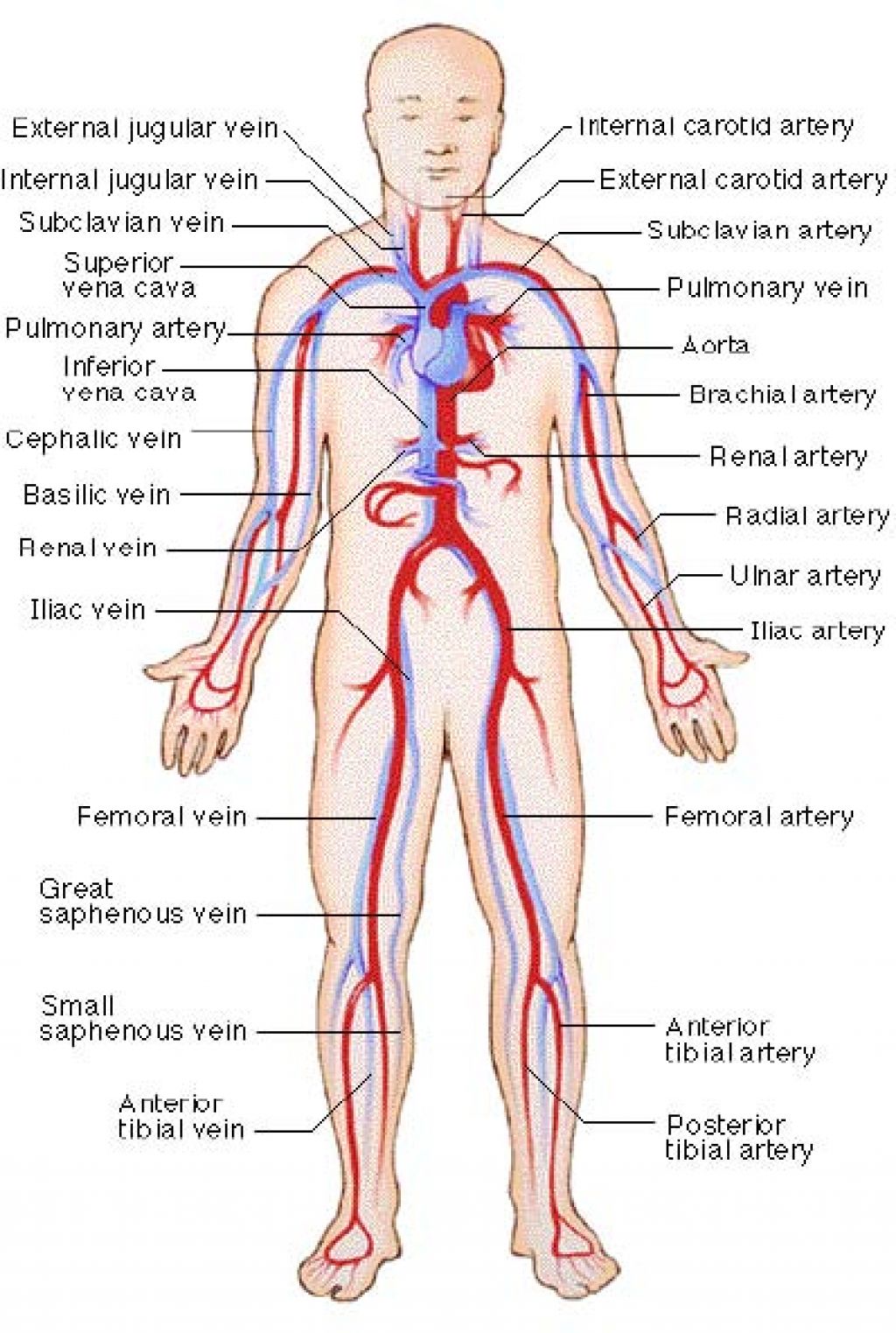 _________________   __________________-Arteries: Capillaries:  Veins: Blood Types: 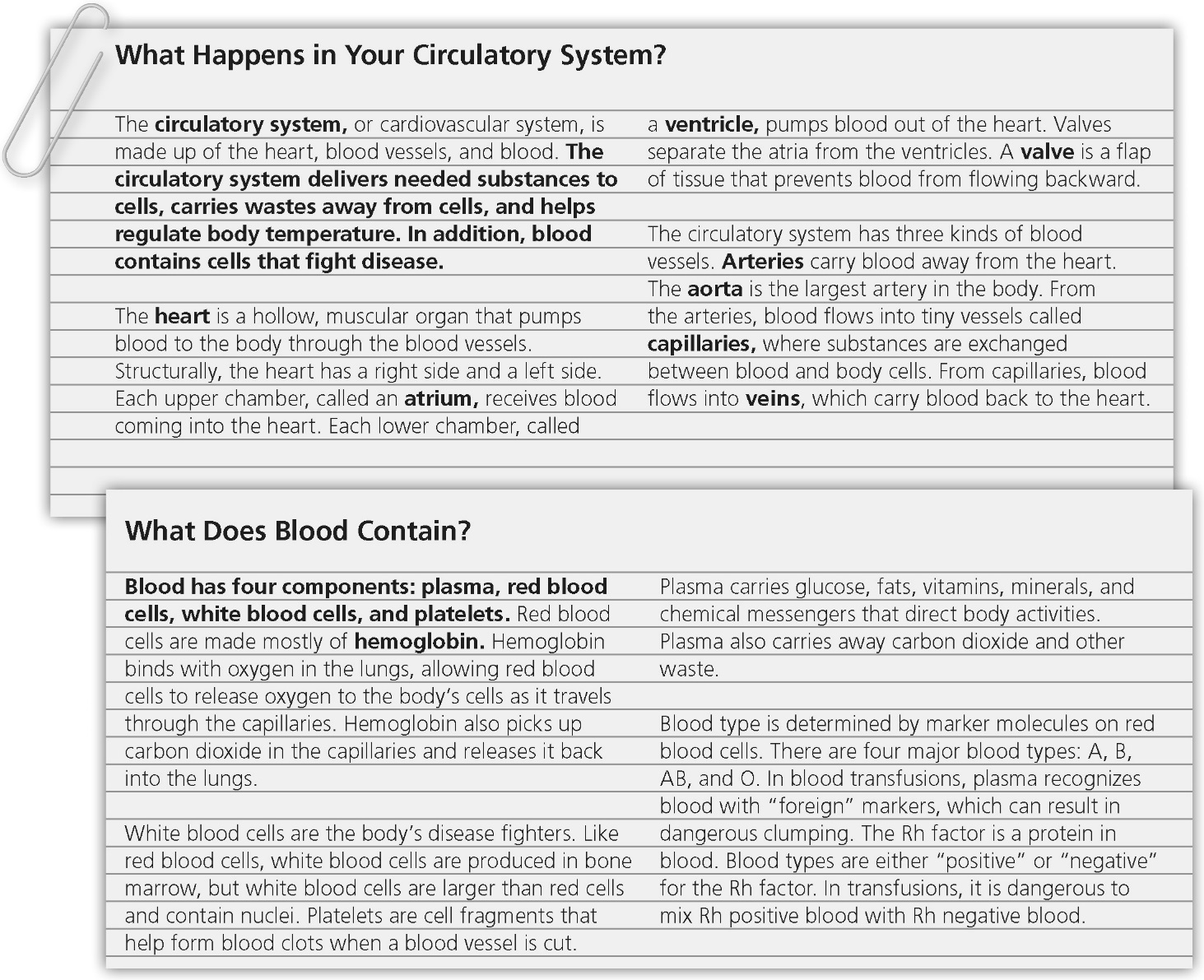   5.	___ circulatory system  6.	___ heart  7.	___ atrium  8.	___ ventricle  9.	___ hemoglobin10.	___ valve11.	___ arteries12.	___ aorta13.	___ capillaries14.	___ veinsa.	a protein that contains iron and binds chemically to oxygen
molecules in the lungsb.	a lower chamber of the heartc.	the body’s largest arteryd.	the heart, blood vessels, and bloode.	blood vessels that carry blood back to the heartf.	an upper chamber of the heartg.	tiny blood vessels where substances are exchanged
between the blood and body cellsh.	a flap of tissue that prevents blood from flowing backwardi.	a hollow, muscular organ that pumps blood throughout
the bodyj.	blood vessels that carry blood away from the heart